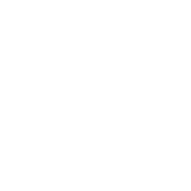 FirmaFirmaMax MustermannMax MustermannHauptstr. 1Hauptstr. 1Bei Schriftwechsel bitte angebenBei Schriftwechsel bitte angebenBei Schriftwechsel bitte angeben98765 Handwerkerstadt98765 HandwerkerstadtAngebot.-Nr:Angebot.-Nr:123456Kunden-Nr:Kunden-Nr:00112233Beleg-Datum:Beleg-Datum:01.01.2022Ihre Anfrage vom:Ihre Anfrage vom:01.01.2022Ausführung:Ausführung:Unser Zeichen:Unser Zeichen:mbSeite:Seite:1/1AngebotLieferanschriftHandwerker Musterfirma - Musterstraße 1 - 123456 MusterstadtAngebotLieferanschriftHandwerker Musterfirma - Musterstraße 1 - 123456 Musterstadt Pos. BezeichnungMenge Einh. E-Preis €G-Preis €Montage der Regensensor KNX Apw Montage 2Std60,00120,00JUN WS10R Regensensor EIB1Stck30,0030,00JUN WSSV10 Spannungsversorgung EIB REG1Stck30,0030,00OBO Sprintschraube 4x40mm2Stck0,400,80FIS 50106 Dübel S62Stck0,801,60Warenwert Netto €Ust  19,00 % Ust  19,00 % Endbetrag € 182,4034,6634,66217,06Innerhalb 8 Tagen 2 % Skonto, innerhalb 30 Tage rein netto.Innerhalb 8 Tagen 2 % Skonto, innerhalb 30 Tage rein netto.Die Ware bleibt bis zur vollständigen Bezahlung unser Eigentum!Die Ware bleibt bis zur vollständigen Bezahlung unser Eigentum!Die Ware bleibt bis zur vollständigen Bezahlung unser Eigentum!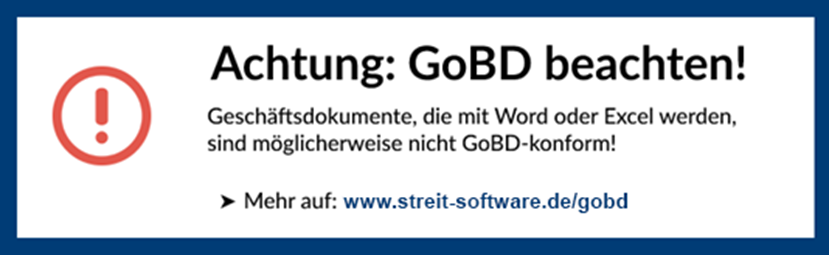 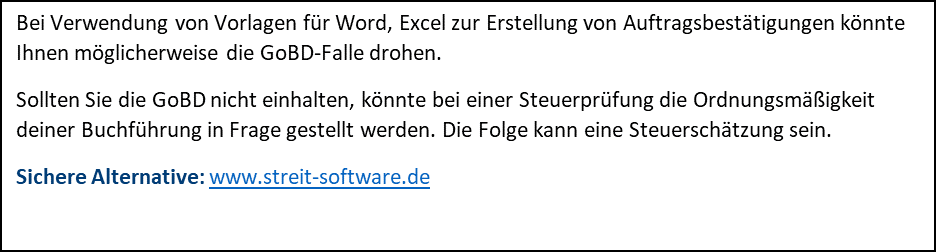 